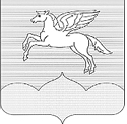  АДМИНИСТРАЦИЯГОРОДСКОГО ПОСЕЛЕНИЯ «ПУШКИНОГОРЬЕ»ПОСТАНОВЛЕНИЕ  (проект)   __.03.2018 №  В целях реализации Федерального закона от 31.12.2014 № 488-ФЗ 
«О промышленной политике в Российской Федерации», в соответствии 
с постановлением Правительства Российской Федерации от 16.07.2015 № 708 
«О специальных инвестиционных контрактах для отдельных отраслей промышленности», Администрация городского поселения «Пушкиногорье»ПОСТАНОВЛЯЕТ:Утвердить Порядок заключения специального инвестиционного контракта на территории городского поселения «Пушкиногорье» Пушкиногорского района согласно приложению № 1.Утвердить Форму заявления инвестора о заключении специального инвестиционного контракта согласно приложению № 2.Опубликовать настоящее постановление в соответствии с Уставом муниципального образования городского поселения «Пушкиногорье».Постановление вступает в силу после его официального опубликования.Глава администрациигородского поселения «Пушкиногорье»                         О.А.ШляхтюкПриложение № 1к постановлению Администрации городского поселения «Пушкиногорье»от __.03.2018  № ___ПОРЯДОКзаключения специального инвестиционного контрактана территории городского поселения «Пушкиногорье» Пушкиногорского районаI. Общие положения1. Настоящий порядок устанавливает процедуры заключения специальных инвестиционных контрактов, по установленной Постановлением Правительства от 16.07.2015 N 708 "О специальных инвестиционных контрактах для отдельных отраслей промышленности" форме, в Администрации городского поселения «Пушкиногорье» Пушкиногорского района (далее - порядок). 2. Специальный инвестиционный контракт заключается от имени Администрации городского поселения «Пушкиногорье»  с юридическим лицом или индивидуальным предпринимателем, принимающими на себя обязательства в предусмотренный специальным инвестиционным контрактом срок своими силами или с привлечением иных лиц создать либо модернизировать и (или) освоить производство промышленной продукции на территории городского поселения «Пушкиногорье» Пушкиногорского района (далее соответственно – инвестор, привлеченное лицо, инвестиционный проект).  3.Специальный инвестиционный контракт заключается в целях решения задач и (или) достижения целевых показателей и индикаторов муниципальных программ Администрации городского поселения «Пушкиногорье» в отраслях промышленности, в рамках которых реализуются инвестиционные проекты. 4.Специальный инвестиционный контракт заключается на срок, равный сроку выхода инвестиционного проекта на проектную операционную прибыль в соответствии с бизнес-планом инвестиционного проекта, увеличенному на 5 лет, не более 10 лет. 5.Решение о возможности (невозможности) заключения специального инвестиционного контракта на предложенных инвестором условиях принимается межведомственной комиссией по оценке возможности заключения специальных инвестиционных контрактов на территории городского поселения «Пушкиногорье»  (далее также – комиссия). II. Документы, необходимые для заключения специального инвестиционного контракта6. Для заключения специального инвестиционного контракта инвестор представляет в Администрацию городского поселения «Пушкиногорье» заявление по форме согласно приложению № 2 к настоящему постановлению, с приложением: 6.1. Заверенных в установленном порядке копий документов, подтверждающих вложение инвестиций в инвестиционный проект в размере не менее 50 млн. рублей (кредитный договор или предварительный кредитный договор с финансированием инвестиционного проекта либо иные документы, подтверждающие размер привлекаемых инвестиций). 6.2. Предлагаемого перечня мер стимулирования деятельности в сфере промышленности (далее – меры стимулирования) из числа мер поддержки субъектов деятельности в сфере промышленности, установленных муниципальными правовыми актами, которые заявитель предлагает включить в специальный инвестиционный контракт. 6.3. Предлагаемого перечня обязательств инвестора и (или) привлеченного лица (в случае его привлечения). 6.4. Сведений: 1) о характеристиках промышленной продукции, производство которой создается или модернизируется и (или) осваивается в ходе исполнения специального инвестиционного контракта; 2) о перечне мероприятий инвестиционного проекта; 3) об объеме инвестиций в инвестиционный проект; 4) о результатах (показателях), которые планируется достигнуть в ходе реализации инвестиционного проекта (ежегодные и итоговые показатели), включая в том числе: 5) объем (в денежном выражении) произведенной и реализованной продукции (ежегодно на конец календарного года и к окончанию срока специального инвестиционного контракта); 6) объем налогов, планируемых к уплате по окончании срока специального инвестиционного контракта; 7) долю стоимости используемых материалов и компонентов (оборудования) иностранного происхождения в цене промышленной продукции, выпускаемой к окончанию срока специального инвестиционного контракта; 8) количество создаваемых рабочих мест в ходе реализации инвестиционного проекта; 9) иные показатели, характеризующие выполнение инвестором принятых обязательств. 7. В случае участия привлеченного лица в заключении специального инвестиционного контракта заявление, указанное в пункте 6 порядка, должно быть подписано также привлеченным лицом. 8. Для заключения специального инвестиционного контракта, в ходе которого создается или модернизируется производство промышленной продукции, инвестор в составе заявления с документами, указанными в пункте 6 порядка, представляет документы, подтверждающие создание или модернизацию промышленного производства и создание рабочих мест, освоение на созданных (модернизированных) мощностях выпуска промышленной продукции и в обязательном порядке осуществление следующих расходов инвестиционного характера: 8.1. На приобретение или долгосрочную аренду земельных участков под создание новых производственных мощностей (за исключением случаев, когда земельный участок, на котором реализуется инвестиционный проект, находится в собственности инвестора или привлеченных лиц). 8.2. На разработку проектной документации. 8.3. На строительство или реконструкцию производственных зданий и сооружений. 8.4. На приобретение, сооружение, изготовление, доставку, расконсервацию и модернизацию основных средств (минимальная доля приобретаемого в ходе реализации инвестиционного проекта оборудования составляет не менее 25 процентов стоимости модернизируемого и (или) расконсервируемого оборудования), в том числе на таможенные пошлины и таможенные сборы, а также на строительно-монтажные и пусконаладочные работы. 9. Подтверждающими документами, предусмотренными пунктом 8 порядка, являются бизнес-план инвестиционного проекта, копия инвестиционного соглашения (соглашений) или предварительного договора (договоров) о реализации инвестиционного проекта, определяющих порядок участия третьих лиц в реализации инвестиционного проекта (при наличии). 10. Для заключения специального инвестиционного контракта, в ходе которого осваивается производство промышленной продукции, отнесенной к промышленной продукции, не имеющей произведенных в Российской Федерации аналогов, инвестор в составе заявления с документами, указанными в пункте 6 порядка, представляет документы, подтверждающие, что в ходе реализации инвестиционного проекта осваивается производство промышленной продукции, не имеющей произведенных в Российской Федерации аналогов, и копию инвестиционного соглашения (соглашений) или предварительного договора (договоров) о реализации инвестиционного проекта (при наличии). III. Этапы заключения специального инвестиционного контракта11. Для заключения специального инвестиционного контракта инвестор представляет в Администрацию городского поселения «Пушкиногорье» (далее – Администрация поселения) заявление по форме согласно приложению № 2 к настоящему постановлению, с приложением документов, указанных в пунктах 6, 8-10 порядка. 12.Заявление может быть подано инвестором: 1) в электронном виде (скан копии) на адрес электронной почты Администрации поселения poselenie.2010@.mail.ru.2) на бумажном носителе. 13. Администрация поселения в срок не более 30 рабочих дней со дня получения заявления способами, указанными в пункте 12 порядка, регистрирует обращение и осуществляет его предварительное рассмотрение и согласование с: 13.1. Ответственными должностными лицами за оказание содействия инвестиционных проектов по направлениям деятельности. 13.2. Специалистом Администрации поселения в части соответствия специального инвестиционного контракта законодательству Российской Федерации; наличия существенных условий договора, установленных законодательством и требованиями порядка; правомочности должностных лиц сторон специального инвестиционного контракта на его подписание. 14. Администрация поселения не позднее 30 рабочих дней со дня поступления документов, указанных в пунктах 6, 8-10 порядка, направляет их с предварительным заключением, о соответствии заявления инвестора и представленных документов пунктам 6, 8-10 порядка в комиссию для рассмотрения.  15. Комиссия подготавливает заключение о возможности (невозможности) заключения специального инвестиционного контракта на предложенных инвестором условиях. 16. При подготовке заключения, указанного в пункте 15 порядка, комиссия не вправе вносить изменения в перечень обязательств инвестора и (или) привлеченного лица, в предложенные инвестором характеристики инвестиционного проекта, указанные в пункте 6.3 порядка. 17. Комиссия не позднее 60 рабочих дней со дня поступления в Администрацию поселения документов, указанных в пунктах 6, 8-10 порядка, направляет в Администрацию поселения заключение, в котором содержится: 17.1. Перечень мер стимулирования, осуществляемых в отношении инвестора и (или) привлеченного лица.  17.2. Перечень обязательств инвестора и привлеченного лица (в случае его привлечения). 17.3. Срок действия специального инвестиционного контракта. 17.4. Результаты, которые планируется достигнуть в ходе реализации инвестиционного проекта, и измеряющие указанные результаты показатели (ежегодные и итоговые показатели). 17.5. Характеристики промышленной продукции, производство которой создается или модернизируется и (или) осваивается в ходе исполнения специального инвестиционного контракта. 17.6. Перечень мероприятий инвестиционного проекта. 17.7. Объем инвестиций в инвестиционный проект. 17.8. Решение комиссии о возможности (невозможности) заключения специального инвестиционного контракта. 18. Комиссия направляет в Администрацию поселения заключение, содержащее решение о невозможности заключения специального инвестиционного контракта, в следующих случаях: 18.1. Инвестиционный проект не соответствует целям, указанным в пунктах 2 и 3 порядка. 18.2. Представленные инвестором заявление и документы не соответствуют пунктам 6, 8-10 порядка. 18.3. Ни одна из указанных в заявлении инвестора мер стимулирования, предложенных в отношении инвестора и (или) привлеченного лица, не соответствует законодательству Российской Федерации в рамках полномочий муниципального образования городского поселения «Пушкиногорье». 19. Заключение комиссии направляется Администрацией поселения в течение 10 рабочих дней со дня его получения лицам, участвующим в заключении специального инвестиционного контракта. При этом в случае направления заключения комиссии, содержащего решение о возможности заключения специального инвестиционного контракта, одновременно с таким заключением Администрация поселения направляет проект специального инвестиционного контракта, составленный Администрацией поселения с учетом указанного заключения комиссии. 20. Инвестор и привлеченное лицо (в случае его привлечения) в течение 10 рабочих дней со дня получения проекта специального инвестиционного контракта направляют в Администрацию поселения подписанный специальный инвестиционный контракт, либо оформленный в письменном виде отказ инвестора или привлеченного лица (в случае его привлечения) от подписания специального инвестиционного контракта, либо протокол разногласий (по вопросам, не касающимся условий специального инвестиционного контракта, содержащихся в заключении). 21. В течение 10 рабочих дней со дня получения протокола разногласий Администрация поселения  проводит переговоры с инвестором или привлеченным лицом (в случае его привлечения) для урегулирования таких разногласий, подписания специального инвестиционного контракта на условиях, указанных в заключении комиссии, содержащем решение о возможности заключения специального инвестиционного контракта, либо получения отказа инвестора или привлеченного лица от подписания специального инвестиционного контракта. 22. В случае неполучения Администрацией поселения в течение 20 рабочих дней со дня направления инвестору и привлеченному лицу (в случае его привлечения) заключения комиссии, содержащего решение о возможности заключения специального инвестиционного контракта, и проекта специального инвестиционного контракта, подписанного инвестором и привлеченным лицом (в случае его привлечения), протокола разногласий или отказа от подписания специального инвестиционного контракта инвестор или привлеченное лицо (в случае его привлечения) считается отказавшимся от подписания специального инвестиционного контракта. 23. В течение 10 рабочих дней со дня получения подписанного инвестором и привлеченным лицом (в случае его привлечения) специального инвестиционного контракта Глава администрации городского поселения «Пушкиногорье» подписывает специальный инвестиционный контракт по форме согласно приложению № 3 к настоящему постановлению. 24. Экземпляры подписанного всеми участниками специального инвестиционного контракта передаются Администрацией поселения указанным участникам специального инвестиционного контракта.Приложение № 2к постановлению Администрации городского поселения «Пушкиногорье»от __.03.2018 № ___(форма)БЛАНК ОРГАНИЗАЦИИИсходящий номер _________от _____________Главе администрации городского поселения «Пушкиногорье»ЗАЯВЛЕНИЕВ соответствии с порядком заключения специального инвестиционного контракта на территории городского поселения «Пушкиногорье» Пушкиногорского района, _______________________________________________________________‎(полное наименование инвестора)ОГРН_______________________________________________________________ИНН________________________________________________________________,КПП________________________________________________________________Адрес регистрации: _____________________________________________________________________________________________________________________Почтовый адрес: ______________________________________________________________________________________________________________________просит заключить с ним специальный инвестиционный контракт на условиях, указанных в приложении _____________________________________________(в зависимости от предмета специального инвестиционного контракта указывается 1-й, 2-й, 3-й вариант приложения)к настоящему заявлению, которое является его неотъемлемой частью. К исполнению специального инвестиционного контракта привлекается ___________________________________________________________________,(в случае привлечения инвестором иного лица для исполнения специального инвестиционного контракта, которое будет участвовать в подписании специального инвестиционного контракта, указывается его полное наименование) которое является ____________________________________________________(указывается, чем является привлекаемое лицо по отношению инвестору: дочерним, зависимым обществом, или указывается иное основание привлечения данного лица для участия в инвестиционном проекте)по отношению к инвестору, что подтверждается __________________________,(указываются реквизиты прилагаемого к заявлению документа, подтверждающего дочерний/зависимый характер привлекаемого лица либо подтверждающего иное основание привлечения лица для участия в инвестиционном проекте)и которое принимает на себя обязательства, указанные в приложении к настоящему заявлению. Настоящим подтверждаю, что:1) против_______________________________________________________(указываются наименование инвестора и привлеченного лица (в случае его привлечения)не проводится процедура ликвидации (для юридического лица), отсутствует решение арбитражного суда о признании (юридического лица, индивидуального предпринимателя) банкротом и об открытии конкурсного производства, его (их) деятельность в порядке, предусмотренном Кодексом Российской Федерации об административных правонарушениях, не приостановлена; 2) балансовая стоимость активов инвестора по данным бухгалтерской отчетности за последний завершенный отчетный период составляет _____________________________ рублей;3) задолженность инвестора по начисленным налогам, сборам и иным обязательным платежам в бюджеты любого уровня или государственные внебюджетные фонды за прошедший календарный год не превышает _______ процентов балансовой стоимости активов по данным бухгалтерской отчетности 
за последний завершенный отчетный период;4) задолженность привлеченного лица (в случае его привлечения) по начисленным налогам, сборам и иным обязательным платежам в бюджеты любого уровня или государственные внебюджетные фонды за прошедший календарный год не превышает _______ процентов балансовой стоимости активов по данным бухгалтерской отчетности за последний завершенный отчетный период.Сообщаю, что аффилированными лицами _____________________________________________________________________________________________(указывается наименование инвестора)являются ______________________________________________________________ ,(перечисляются все аффилированные лица инвестора, определяемые в соответствии со статьей 53.2. Гражданского кодекса Российской Федерации), а аффилированными лицами _______________________________________________                                                (указывается наименование привлеченного лица (в случае его привлечения)являются _______________________________________________________________(перечисляются все аффилированные лица привлеченного лица (в случае его привлечения), определяемые в соответствии со статьей 53.2 Гражданского кодекса Российской Федерации), Настоящим подтверждаю, что в случае принятия межведомственной комиссией по оценке возможности заключения специальных инвестиционных контрактов решения о возможности заключения специального инвестиционного контракта на основании настоящего заявления _______________________________________________________________________ ( указывается наименование инвестора)готово подписать специальный инвестиционный контракт на условиях, соответствующих настоящему заявлению и типовой форме специального инвестиционного контракта, утвержденной постановлением Правительства Российской Федерации от 16 июля 2015 г. № 708 «О специальных инвестиционных контрактах для отдельных отраслей промышленности».Контактным лицом по настоящему заявлению является:________________________________________________________________.(указывается фамилия, имя, отчество, контактный телефон и адрес электронной почты)Приложение: (перечисляются документы, прилагаемые к заявлению).М.П.Настоящим подтверждаю, что_______________________________________________________________________ (указывается наименование привлеченного лица)согласно участвовать в заключении и исполнении специального инвестиционного контракта на условиях, изложенных в настоящем заявлении и прилагаемых к заявлению документах.М.П.Приложение к заявлению инвестора о заключении специального инвестиционного контракта(1-й вариант)I. Срок специального инвестиционного контракта - _______________ (лет).(указывается предлагаемый инвестором срок инвестиционного контракта, 
который рассчитывается в соответствии с пунктом 4 порядка)II. Обязательства Инвестора:2.1. В течение срока действия специального инвестиционного контракта осуществить инвестиционный проект по __________________________________                                   (указывается, что будет осуществляться - создание или модернизация)промышленного производства ____________________________________________,                                           (указывается наименование и адрес промышленного производства)в соответствии с прилагаемым бизнес-планом и организовать выполнение на промышленном производстве технологических и производственных операций по производству промышленной продукции, указанной в пункте 2.4 настоящего приложения, в соответствии с прилагаемым графиком выполнения таких операций.2.2. Обеспечить реализацию следующих мероприятий инвестиционного проекта: ________________________________________________________________;(перечисляются основные мероприятия инвестиционного проекта, указанные в бизнес-плане)и несение следующих расходов инвестиционного характера: 2.3. Вложить в инвестиционный проект инвестиции на общую сумму _________________________________________________________________________________________________________________________________________________.(указывается общая сумма инвестиций в рублях (цифрами и прописью)Источником инвестиций являются: ___________________________________________________________________________________________________________________________________________________,(описание источника инвестиций: собственные средства, заемные/кредитные средства, средства участников инвестиционного договора, заключаемого в целях реализации инвестиционного проекта в соответствии с законодательством об инвестиционной деятельности, другие источники), что подтверждается _____________________________________________________.(указывается документ(ы), подтверждающий(е) возможность вложения инвестиций по каждому источнику инвестиций, например, кредитный договор или предварительный кредитный договор с финансированием инвестиционного проекта)2.4. Обеспечить освоение производства следующей промышленной продукции (далее – продукция):2.5. Обеспечить в ходе реализации инвестиционного проекта достижение следующих показателей в отчетных периодах (отчетный период равен __________________________________________________________________)(указывается предлагаемый инвестором отчетный период, который не может быть менее одного календарного года)и к окончанию срока действия специального инвестиционного контракта<***>: 2.6. _______________________________________________________________(указываются иные обязательства, которые инвестор готов принять на себя в соответствии со специальным инвестиционным контрактом)III. Привлеченное лицо принимает на себя следующие обязательства <******>:_________________________________________________________________________________________________________________________________________________ (перечисляются обязательства привлеченного лица в ходе реализации инвестиционного проекта)IV. Предлагаемый перечень мер стимулирования для включения в специальный инвестиционный контракт:V. Дополнительные условия, предлагаемые инвестором для включения 
в специальный инвестиционный контракт:_______________________________________________________________________.(по усмотрению инвестора указываются дополнительные условия специального инвестиционного контракта, которые инвестор предлагает включить в специальный инвестиционный контракт)<*> В случае указания на отсутствие производимой в Российской Федерации промышленной продукции, которая является аналогом промышленной продукции, осваиваемой в ходе реализации инвестиционного проекта, приводится ссылка на реквизиты документа, подтверждающего, что промышленная продукция относится к промышленной продукции, 
не имеющей произведенных в Российской Федерации аналогов, с приложением указанного документа к заявлению.<**> Указываются следующие характеристики промышленной продукции: функциональное назначение или перечень выполняемых функций, область применения, качественные характеристик (длительность гарантийного срока, срок годности или срок службы, надежность, энергоемкость, экологичность, клиническая эффективность (для медицинских изделий и лекарственных препаратов), физические, химические, механические, органолептические и иные свойства, не относящиеся исключительно к внешнему виду продукции.<***> В случае, если инвестор не планирует принимать на себя обязательства 
по достижению какого-либо показателя в каком-либо отчетном периоде или по окончании срока действия специального инвестиционного контракта, он указывает в соответствующей графе значение показателя «0».<****> Количество столбцов с указанием показателей, достигаемых в отчетных периодах, должно быть равным количеству отчетных периодов в течение срока действия специального инвестиционного контракта.<*****> Указываются иные результаты (показатели) реализации инвестиционного проекта по усмотрению инвестора.<******> Данный раздел не заполняется в случае, если привлеченное лицо не участвует 
в заключении специального инвестиционного контракта.Приложение к заявлению инвестора о заключенииспециального инвестиционного контракта(2-й вариант)I. Срок специального инвестиционного контракта - _______________ (лет).(указывается предлагаемый инвестором срок инвестиционного контракта, который рассчитывается в соответствии с пунктом 4 порядка)II. Обязательства Инвестора:2.1. В течение срока действия специального инвестиционного контракта осуществить инвестиционный проект по внедрению наилучших доступных технологий в промышленное производство ____________________________________
_______________________________________________________________________,              (указывается наименование и адрес промышленного производства)в соответствии с прилагаемым планом мероприятий по охране окружающей среды (указывается в случае, если наилучшие доступные технологии внедряются на промышленном предприятии, осуществляющем деятельность на объектах II или III категории, определенных в соответствии 
с законодательством Российской Федерации в области охраны окружающей среды)/ прилагаемой программой повышения экологической эффективности (указывается в случае, если наилучшие доступные технологии внедряются на промышленном предприятии, осуществляющем деятельность на объектах I категории, определенных в соответствии с законодательством Российской Федерации в области охраны окружающей среды).2.2. Обеспечить реализацию следующих мероприятий инвестиционного проекта:_________________________________________________________________________;(перечисляются основные мероприятия инвестиционного проекта, указанные в плане мероприятий по охране окружающей среды или программе повышения экологической эффективности)2.3. Вложить в инвестиционный проект инвестиции на общую сумму _______________________________________________________________________.(указывается общая сумма инвестиций в рублях (цифрами и прописью)Источником инвестиций являются: _________________________________________________________________________,(описание источника инвестиций: собственные средства, заемные/кредитные средства, средства участников инвестиционного договора, заключаемого в целях реализации инвестиционного проекта в соответствии 
с законодательством об инвестиционной деятельности, другие источники), что подтверждается _______________________________________________________________________.(указывается документ(ы), подтверждающий(е) возможность вложения инвестиций по каждому источнику инвестиций, например, кредитный договор или предварительный кредитный договор с финансированием инвестиционного проекта)2.4. Внедрить на промышленном производстве следующие наилучшие доступные технологии (далее – НДТ):2.5. Ввести в эксплуатацию на промышленном производстве следующее технологическое оборудование:2.6. Обеспечить в ходе реализации инвестиционного проекта достижение следующих показателей в отчетных периодах (отчетный период равен ______________________________________________________________________) (указывается предлагаемый инвестором отчетный период, который не может быть менее одного календарного года)и к окончанию срока действия специального инвестиционного контракта<*>: 2.7. ______________________________________________________________(указываются иные обязательства, которые инвестор готов принять на себя в соответствии со специальным инвестиционным контрактом)III. Привлеченное лицо принимает на себя следующие обязательства <*****>:_______________________________________________________________________ (перечисляются обязательства привлеченного лица в ходе реализации инвестиционного проекта)IV. Предлагаемый перечень мер стимулирования для включения в специальный инвестиционный контракт:V. Дополнительные условия, предлагаемые инвестором для включения 
в специальный инвестиционный контракт:_______________________________________________________________________.(по усмотрению инвестора указываются дополнительные условия специального инвестиционного контракта, которые инвестор предлагает включить в специальный инвестиционный контракт)<*> В случае, если инвестор не планирует принимать на себя обязательства по достижению какого-либо показателя в каком-либо отчетном периоде или по окончании срока действия специального инвестиционного контракта, он указывает в соответствующей графе значение показателя «0». Значения показателей должны соответствовать показателям, указанным 
в плане мероприятий по охране окружающей среды / программе повышения экологической эффективности.<**> Количество столбцов с указанием показателей, достигаемых в отчетных периодах, должно быть равным количеству отчетных периодов в течение срока действия специального инвестиционного контракта.<***> Значение показателя заполняется по тому отчетному периоду, в котором планируется ведение в эксплуатацию оборудования в формате «Введено/Не введено»<****> Указываются иные результаты (показатели) реализации инвестиционного проекта 
по усмотрению инвестора.<*****> Данный раздел не заполняется в случае, если привлеченное лицо не участвует 
в заключении специального инвестиционного контракта.Приложение к заявлению инвестора о заключенииспециального инвестиционного контракта(3-й вариант)I. Срок специального инвестиционного контракта - ________________ (лет).(указывается предлагаемый инвестором срок инвестиционного контракта, который рассчитывается в соответствии с пунктом 4 порядка)II. Обязательства Инвестора:2.1. В течение срока действия специального инвестиционного контракта осуществить инвестиционный проект по освоению в соответствии с прилагаемым бизнес-планом производства промышленной продукции, не имеющей произведенных в Российской Федерации аналогов, и указанной в пункте 2.4. настоящего приложения, что предполагает выполнение на промышленном производстве _______________________________________________________________________, (указывается наименование и адрес промышленного производства)технологических и производственных операций по производству промышленной продукции, указанной в пункте 2.4. настоящего приложения, в соответствии 
с прилагаемым графиком выполнения таких операций.2.2. Обеспечить реализацию следующих мероприятий инвестиционного проекта:_________________________________________________________________________.(перечисляются основные мероприятия инвестиционного проекта, указанные в бизнес-плане)2.3. Вложить в инвестиционный проект инвестиции на общую сумму _______________________________________________________________________.(указывается общая сумма инвестиций в рублях (цифрами и прописью)Источником инвестиций являются: _________________________________________________________________________,(описание источника инвестиций: собственные средства, заемные/кредитные средства, средства участников инвестиционного договора, заключаемого в целях реализации инвестиционного проекта в соответствии с законодательством об инвестиционной деятельности, другие источники) что подтверждается ______________________________________________________.(указывается документ(ы), подтверждающий(е) возможность вложения инвестиций по каждому источнику инвестиций, например, кредитный договор или предварительный кредитный договор с финансированием инвестиционного проекта)2.4. Обеспечить освоение производства следующей промышленной продукции:2.5. Обеспечить в ходе реализации инвестиционного проекта достижение следующих показателей в отчетных периодах (отчетный период равен ______________________________________________________________________) (указывается предлагаемый инвестором отчетный период, который не может быть менее одного календарного года)и к окончанию срока действия специального инвестиционного контракта<**>: 2.6. _______________________________________________________________(указываются иные обязательства, которые инвестор готов принять на себя в соответствии со специальным инвестиционным контрактом)III. Привлеченное лицо принимает на себя следующие обязательства <*****>:_________________________________________________________________________ 
(перечисляются обязательства привлеченного лица в ходе реализации инвестиционного проекта)IV. Предлагаемый перечень мер стимулирования для включения в специальный инвестиционный контракт:V. Дополнительные условия, предлагаемые инвестором для включения 
в специальный инвестиционный контракт:_______________________________________________________________________.(по усмотрению инвестора указываются дополнительные условия специального инвестиционного контракта, которые инвестор предлагает включить в специальный инвестиционный контракт)<*> Указываются следующие характеристики промышленной продукции: функциональное назначение или перечень выполняемых функций, область применения, качественные характеристик (длительность гарантийного срока, срок годности или срок службы, надежность, энергоемкость, экологичность, клиническая эффективность (для медицинских изделий и лекарственных препаратов), физические, химические, механические, органолептические и иные свойства, не относящиеся исключительно к внешнему виду продукции.<**> В случае, если инвестор не планирует принимать на себя обязательства по достижению какого-либо показателя в каком-либо отчетном периоде или по окончании срока действия специального инвестиционного контракта, он указывает в соответствующей графе значение показателя «0».<***> Количество столбцов с указанием показателей, достигаемых в отчетных периодах, должно быть равным количеству отчетных периодов в течение срока действия специального инвестиционного контракта.<****> Указываются иные результаты (показатели) реализации инвестиционного проекта 
по усмотрению инвестора.<*****> Данный раздел не заполняется в случае, если привлеченное лицо не участвует 
в заключении специального инвестиционного контракта.Об утверждении порядка заключения специального инвестиционного контракта на территории городского поселения «Пушкиногорье» Пушкиногорского районаРуководитель организации-инвестора(подпись)(расшифровка подписи)Руководитель организации – привлеченного лица(подпись)(расшифровка подписи)П/пНаименование расходаРазмер расхода за период действия специального инвестиционного контракта (руб.)1231.Расходы на приобретение или долгосрочную аренду земельных участков под создание новых производственных мощностей2.Расходы на разработку проектной документации3.Расходы на строительство или реконструкцию производственных зданий и сооружений4.Расходы на приобретение, сооружение, изготовление, доставку, расконсервацию и модернизацию оборудования, в том числе:4.1.на приобретение, сооружение, изготовление оборудования4.2.на таможенные пошлины и таможенные сборы4.3.на строительно-монтажные (в отношении оборудования) и пусконаладочные работыП/пНаименование продукцииКод продукции в соответствии с ОКПСведения о наличии/отсутствии аналогов продукции, производимых на территории Российской Федерации <*>Отчетный период, в который должно быть начато производство продукцииОбъем производства продукции (в рублях) на конец каждого отчетного периода Объем производства продукции (в рублях) на момент окончания срока действия специального инвестиционного контракта Характеристики продукции <**>12345678П/пНаименование показателяЗначение показателя на конец первого отчетного периодаЗначение показателя на конец второго отчетного периодаЗначение показателя на конец n -ного отчетного периода <****>Значение показателя к окончанию срока действия специального инвестиционного контракта1.Объем произведенной продукции (тыс. руб.)2.Объем реализованной продукции(тыс. руб.)3.Объем налогов, планируемых к уплате (тыс. руб.), в том числе:Не указываетсяНе указывается Не указывается3.1.федеральных налогов Не указываетсяНе указывается Не указывается3.2.региональных налоговНе указываетсяНе указывается Не указывается3.3.местных налоговНе указываетсяНе указывается Не указывается4.Доля стоимости используемых материалов и компонентов (оборудования) иностранного происхождения в цене промышленной продукции (%)Не указываетсяНе указывается Не указывается5.Количество создаваемых рабочих мест (шт.)6.<*** * >П/пНаименование меры стимулированияНаименование нормативного правового акта или муниципального правового акта, предусматривающего применение меры стимулированияЛицо, в отношении которого будет применяться мера стимулирования (инвестор или привлеченное лицо)1234П/пНаименование НДТНаименование справочника НДТ, в котором содержится описание НДТ123П/пНаименование оборудованияОсновные технические и эксплуатационные характеристики оборудованияСрок введения оборудования в эксплуатацию (указывается отчетный период, в котором оборудование будет введено в эксплуатацию)1234П/пНаименование показателяЗначение показателя на конец первого отчетного периодаЗначение показателя на конец второго отчетного периодаЗначение показателя на конец n -ного отчетного периода <**>Значение показателя к окончанию срока действия специального инвестиционного контракта1.Нормативы допустимых выбросов, нормативы допустимых сбросов, в том числе:1.1.указывается наименование загрязняющего вещества1.2.1. n2.Введенное в эксплуатацию технологическое оборудование, в том числе <***> :2.1.Указывается наименование оборудования в соответствии с п.2.5 настоящего Приложения2.2.2. n3.<** ** >П/пНаименование меры стимулированияНаименование нормативного правового акта или муниципального правового акта, предусматривающего применение меры стимулированияЛицо, в отношении которого будет применяться мера стимулирования (инвестор или привлеченное лицо)1234П/пНаименование продукцииКод продукции в соответствии с ОКПНаименование и реквизиты документа, подтверждающего, что продукция относится к промышленной продукции, не имеющей аналогов, производимых на территории Российской ФедерацииОтчетный период, в который должно быть начато производство продукцииОбъем производства продукции (в рублях) на конец каждого отчетного периодаОбъем производства продукции (в рублях) на момент окончания срока действия специального инвестиционного контрактаХарактеристики продукции <*>12345678П/пНаименование показателяЗначение показателя на конец первого отчетного периодаЗначение показателя на конец второго отчетного периодаЗначение показателя на конец n -ного отчетного периода <***>Значение показателя к окончанию срока действия специального инвестиционного контракта1.Объем произведенной продукции (тыс. руб.)2.Объем реализованной продукции (тыс. руб.)3.Объем налогов, планируемых к уплате (тыс. руб.), в том числе:Не указываетсяНе указывается Не указывается3.1.федеральных налогов Не указываетсяНе указывается Не указывается3.2.региональных налоговНе указываетсяНе указывается Не указывается3.3.местных налоговНе указываетсяНе указывается Не указывается4.Доля стоимости используемых материалов и компонентов (оборудования) иностранного происхождения в цене промышленной продукции (%)Не указываетсяНе указывается Не указывается5.Количество создаваемых рабочих мест (шт.)6.<***>П/пНаименование меры стимулированияНаименование нормативного правового акта или муниципального правового акта, предусматривающего применение меры стимулированияЛицо, в отношении которого будет применяться мера стимулирования (инвестор или привлеченное лицо)1234